INSTITUCIÓN EDUCATIVA PANEBIANCO AMERICADOSEDE ATANASIO GIRARDOTGRADO 2-7   MAESTRA: LILIANA ARIAS VÁSQUEZ                                                ASIGNATURA: MATEMÁTICASTema 2.  Resolución de problemas aditivosINTRODUCCIÓN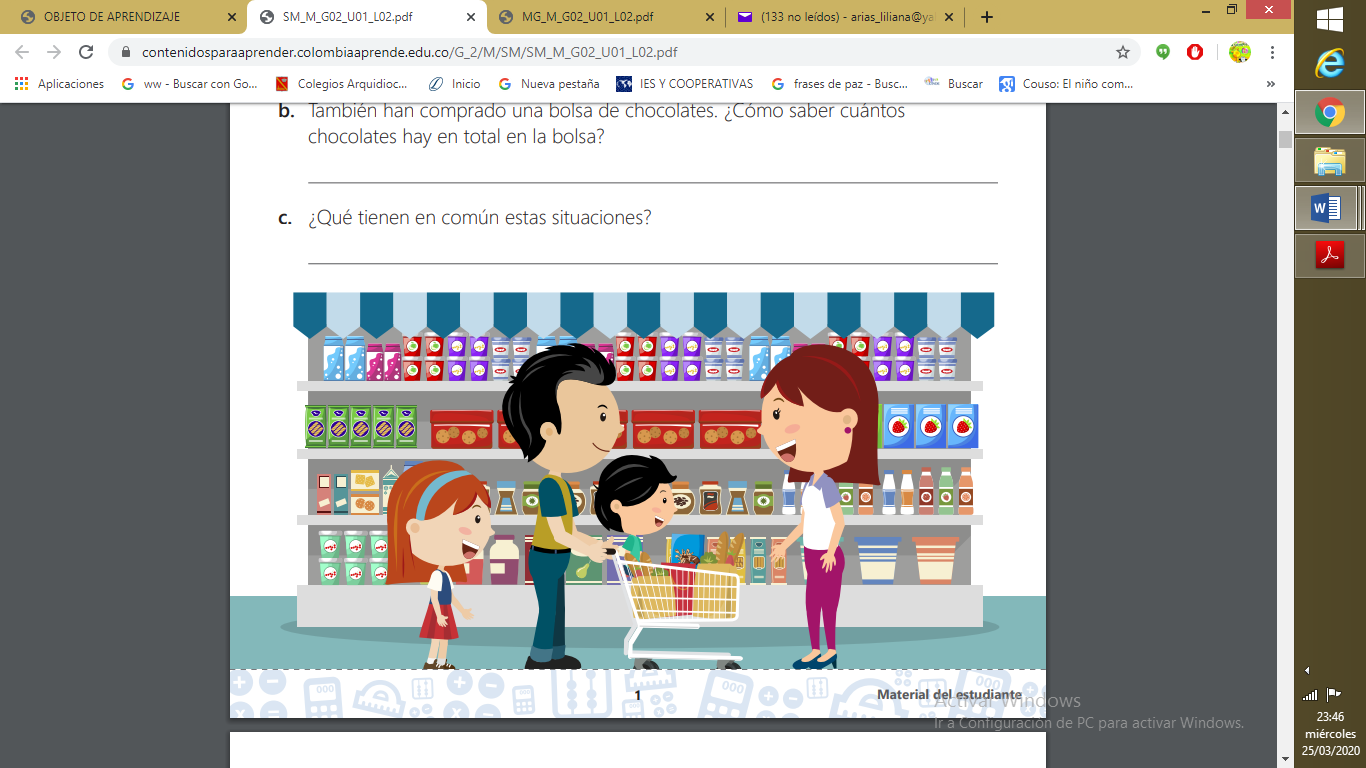 Paula y su familia fueron al supermercado a comprar los víveres. a. La mamá de Paula lleva en el carrito 2 cajas de galletas que contienen 24 unidades y deciden llevar otra caja de galletas.¿Qué debe hacer Paula para determinar el número total de galletas? _________________________________________________________________También han comprado una bolsa de chocolates. ¿Cómo saber cuántos chocolates hay en total en la bolsa?_________________________________________________________________¿Qué tienen en común estas situaciones?_________________________________________________________________OBJETIVOS DE APRENDIZAJEEl estudiante hace uso de las relaciones aditivas en la formulación y resolución de problemas.2. El estudiante soluciona problemas aditivos aumentando y disminuyendo.3. El estudiante soluciona problemas de combinación con total y parte desconocida.ACTIVIDAD 1. Problemas aditivos                                                  (2 sesión)Analiza los siguientes problemas aditivos y escribe los valores que se conocen.Andrea tiene 58 caramelos, su mamá le compro 32 caramelos. Ahora Andrea tiene 90 caramelos. Los datos que se conocen son:Andrea tiene          ___________________  caramelosSu mamá compró  ___________________ caramelosAndrea en total tiene ________________  CaramelosLa cantidad de caramelos ¿aumentó o disminuyó? R/: ___________________Realiza el mismo análisis con los siguientes problemas:Diana tiene 33 muñecas, le prestó a Camila 22 muñecas para jugar. Ahora Diana tiene para jugar 11 muñecas.          _________________________________________________          _________________________________________________          _________________________________________________         La cantidad de muñecas ¿aumentó o disminuyó? R/:____________________Pedro tenía 72 láminas sin pegar, pegó en el álbum 59 láminas. Ahora Pedro tiene 13 láminas para intercambiar.          _________________________________________________          _________________________________________________          _________________________________________________         La cantidad de láminas ¿aumentó o disminuyó? R/:____________________ACTIVIDAD 2. Solucionar problemas aditivos                                                     (2 sesiones)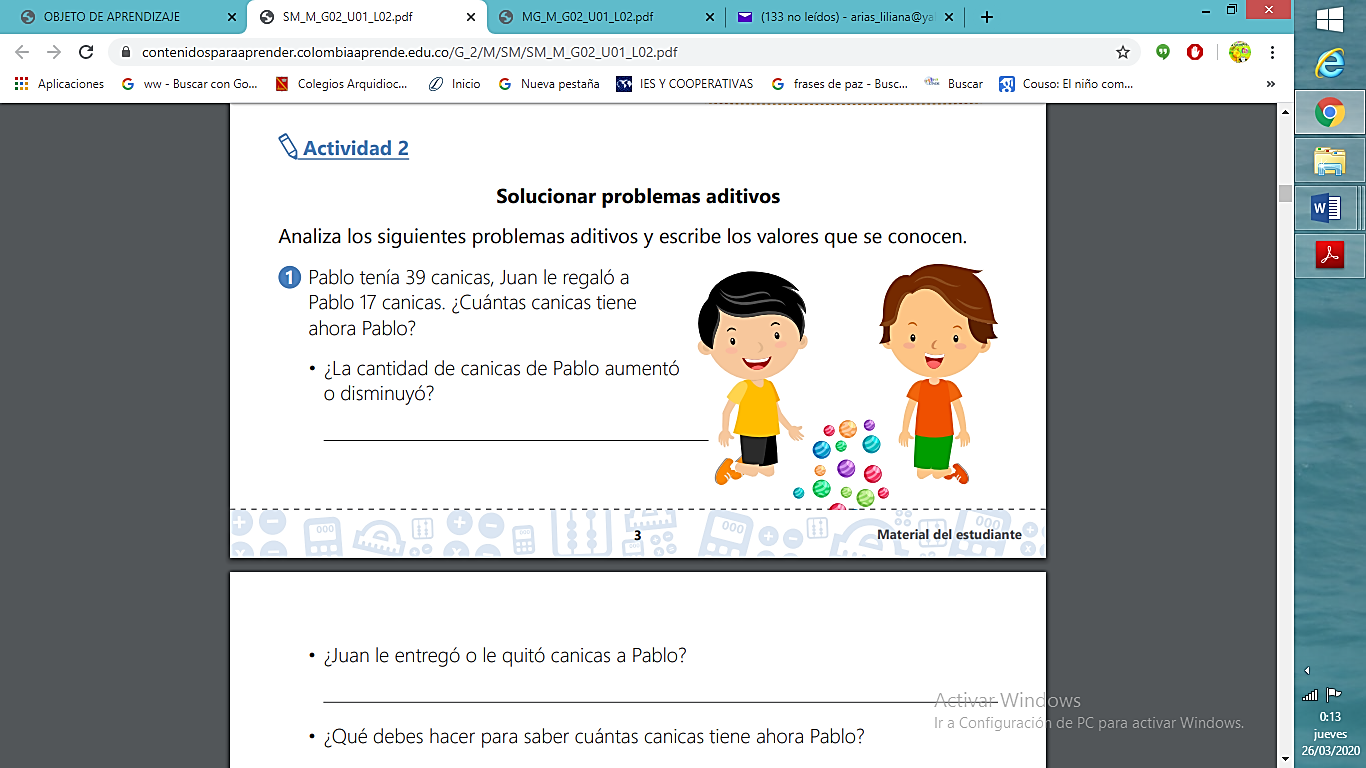 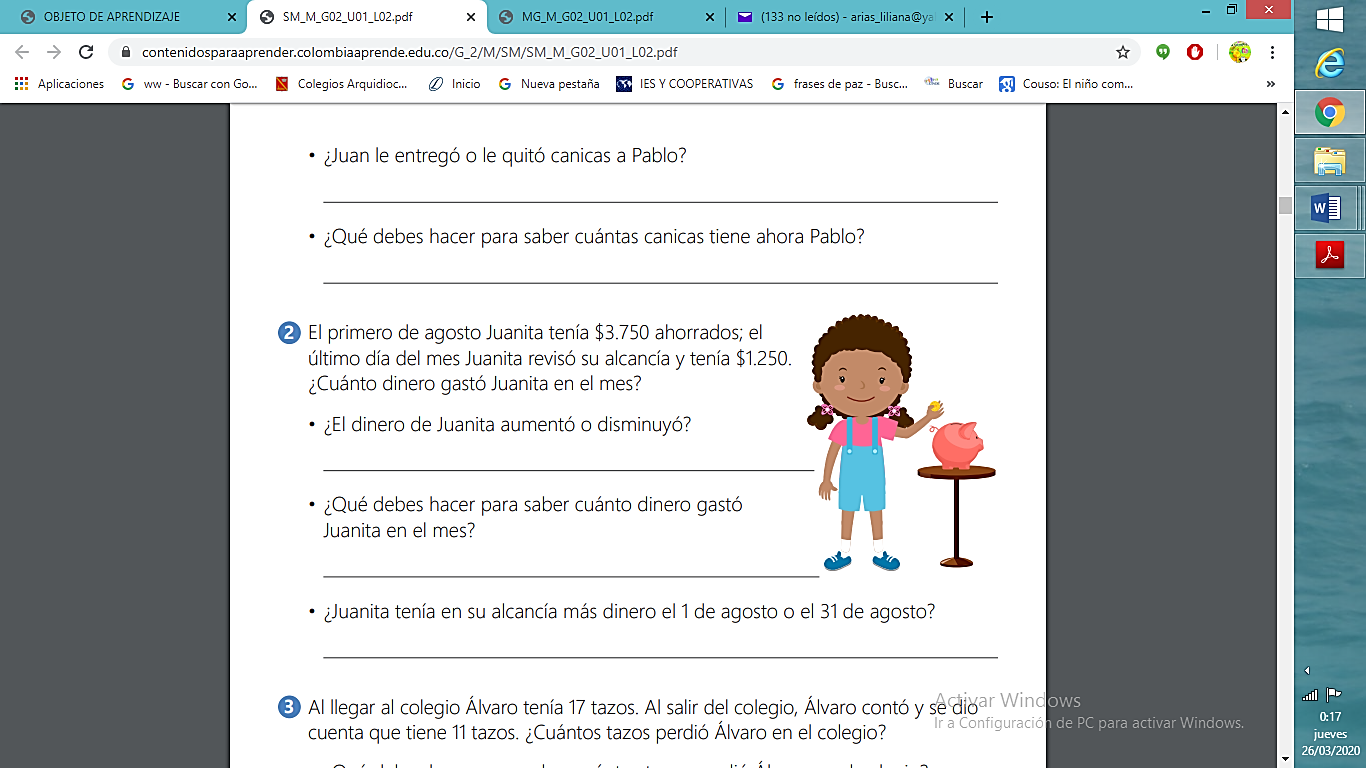 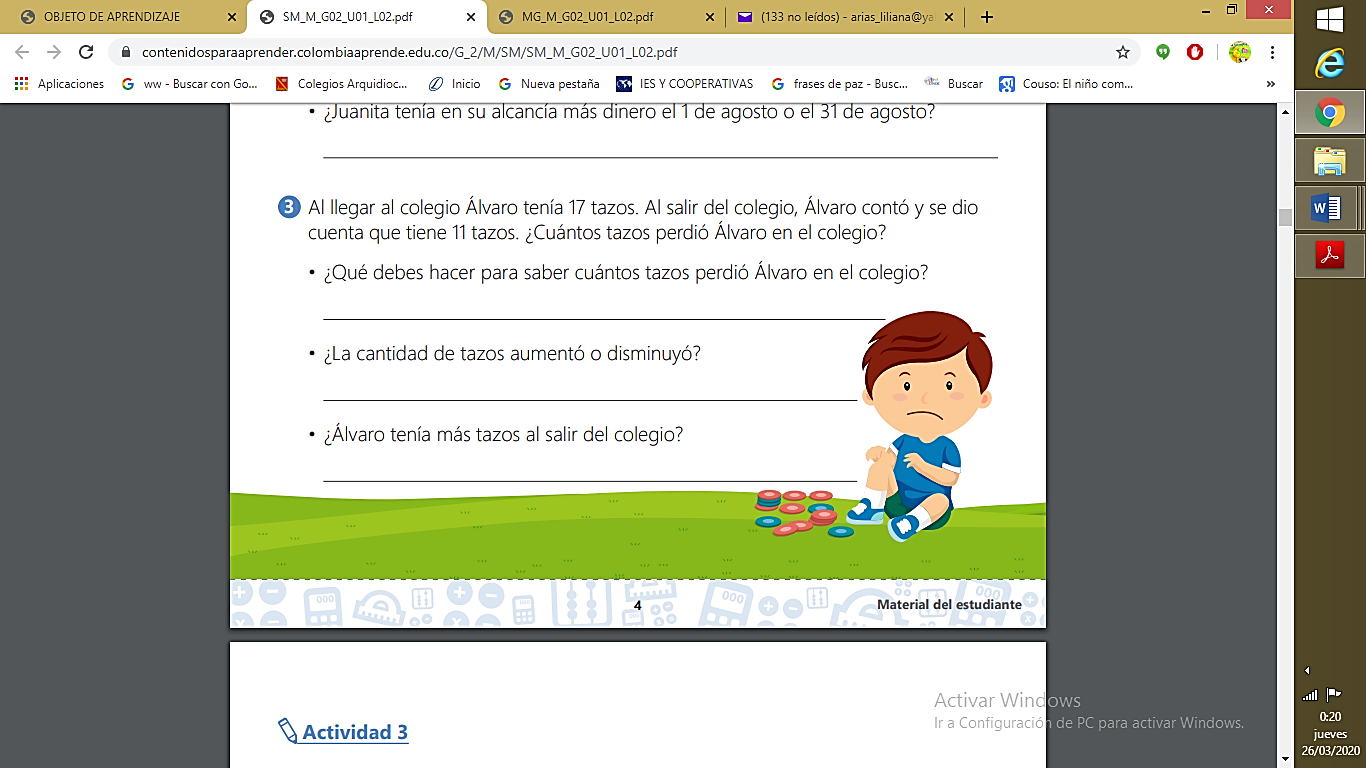 ACTIVIDAD 3. PROBLEMAS ADITIVOS DE AUMENTO                                                  (1 sesión)Analiza los siguientes problemas aditivos y escribe los valores que se conocen.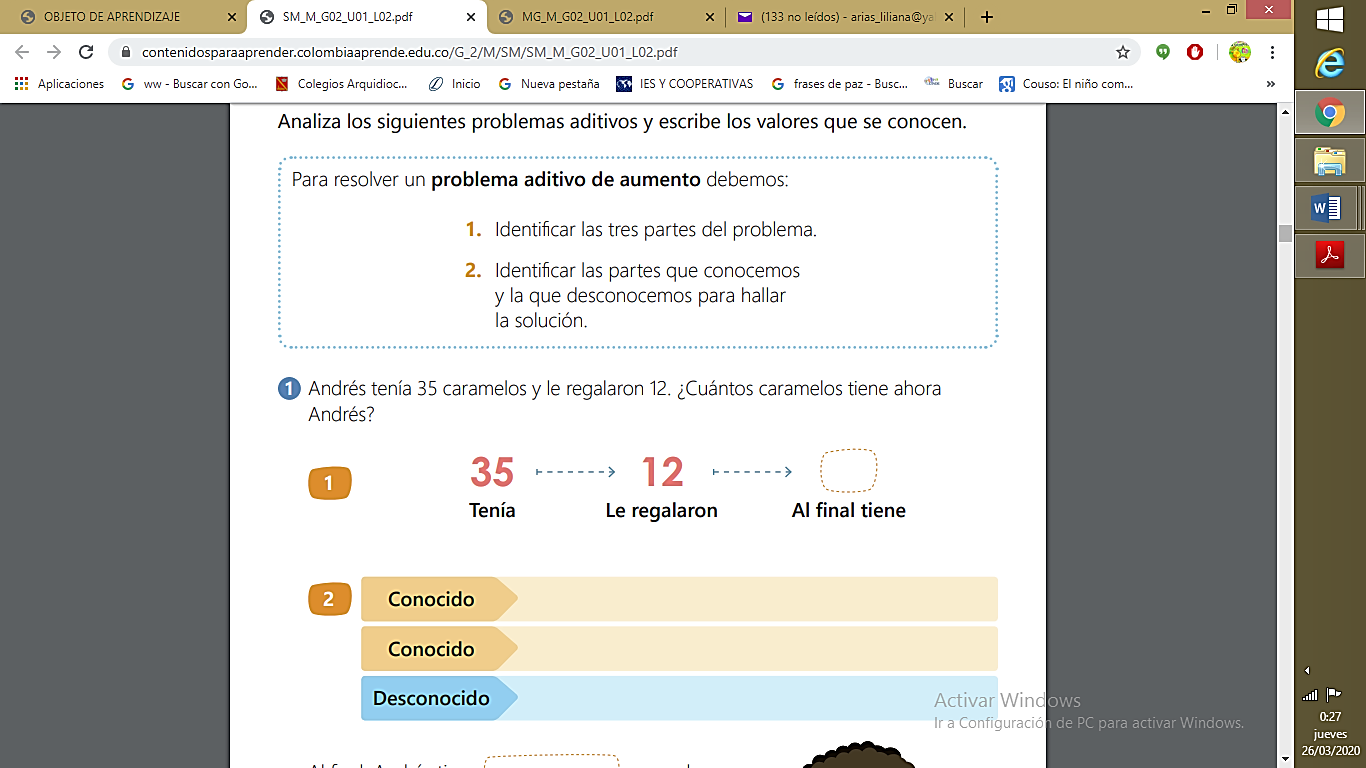 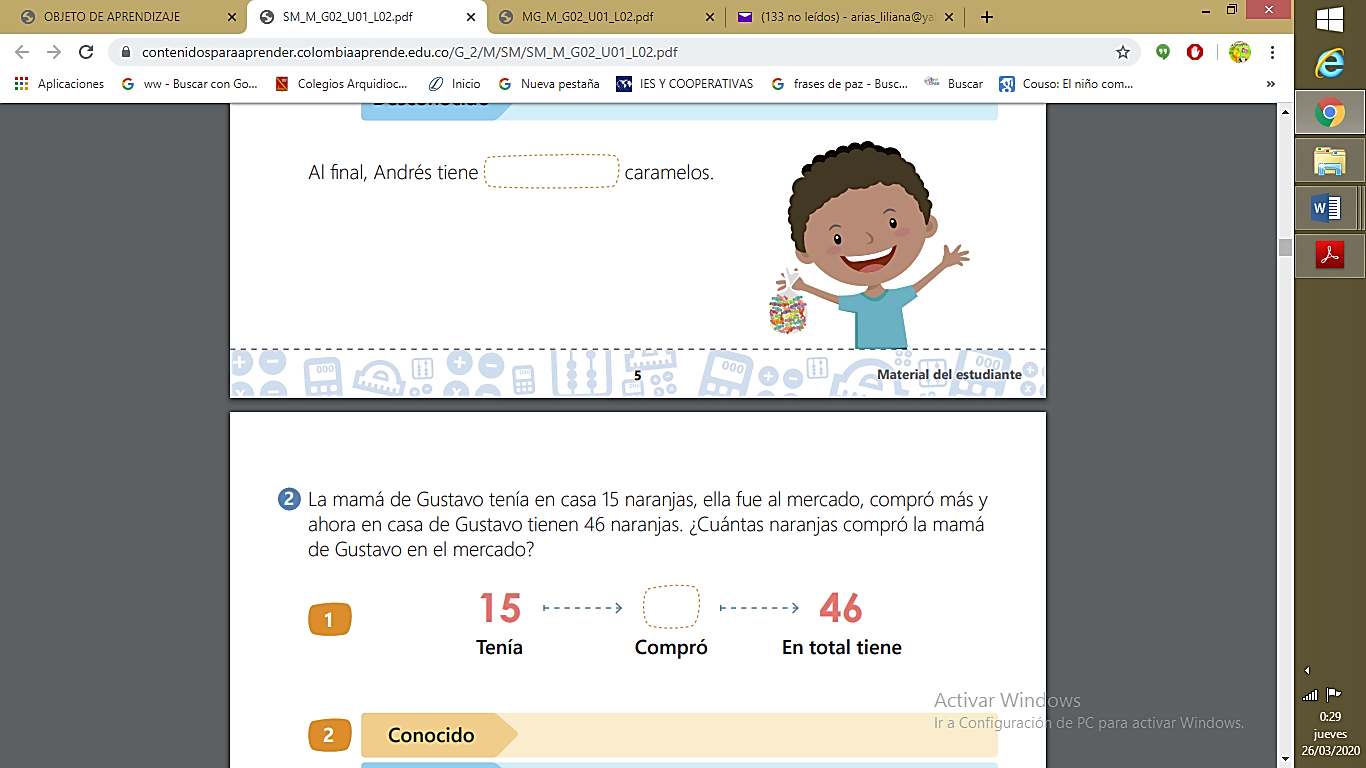 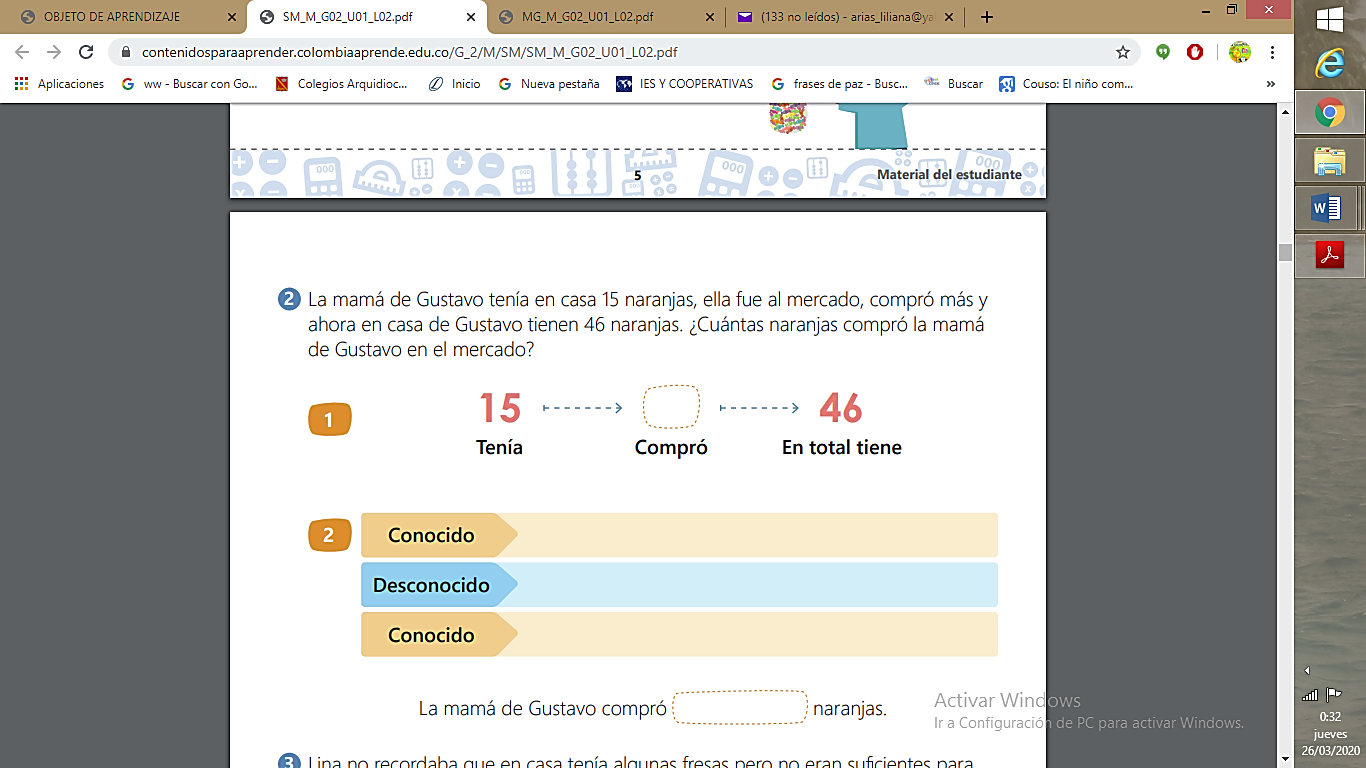 ACTIVIDAD 4. PROBLEMAS ADICTIVOS DE DISMINUCIÓN                                             (1 sesión)Lee con atención y resuelve los problemas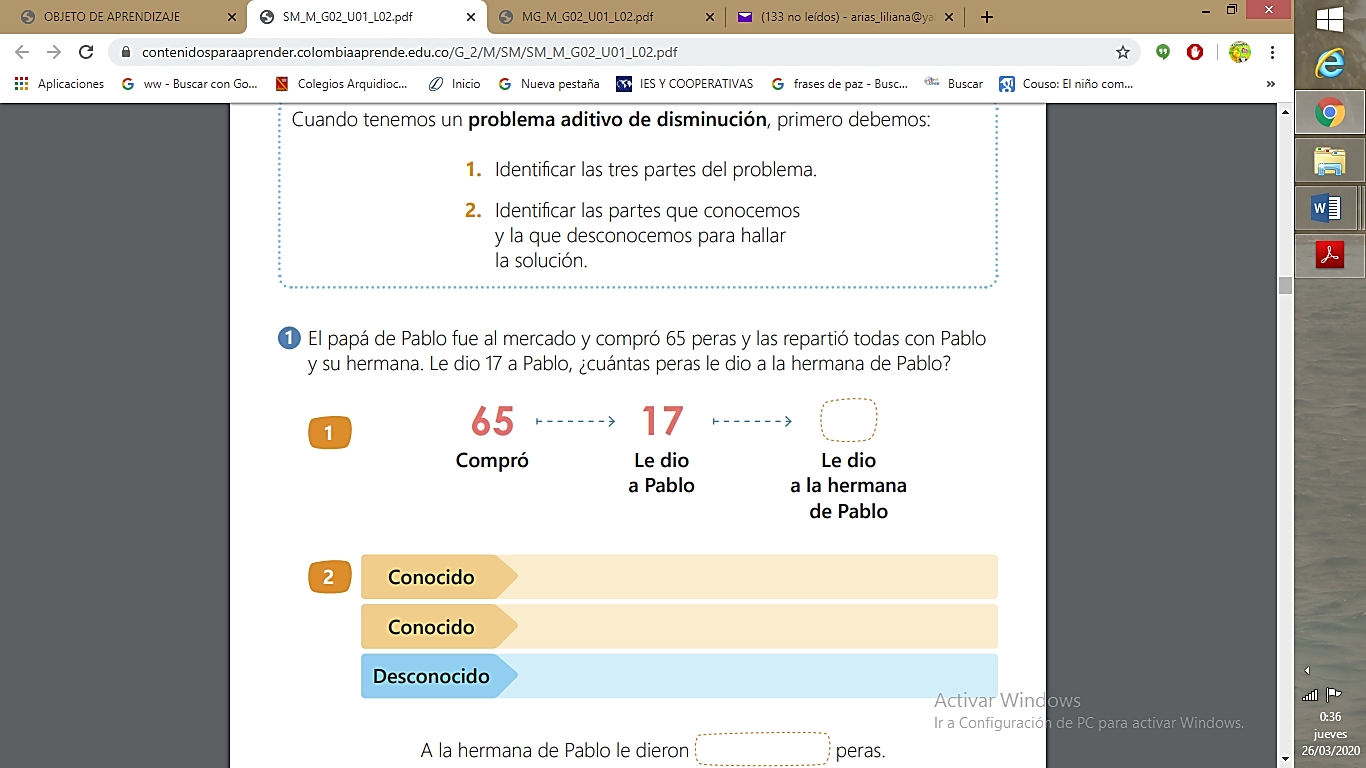 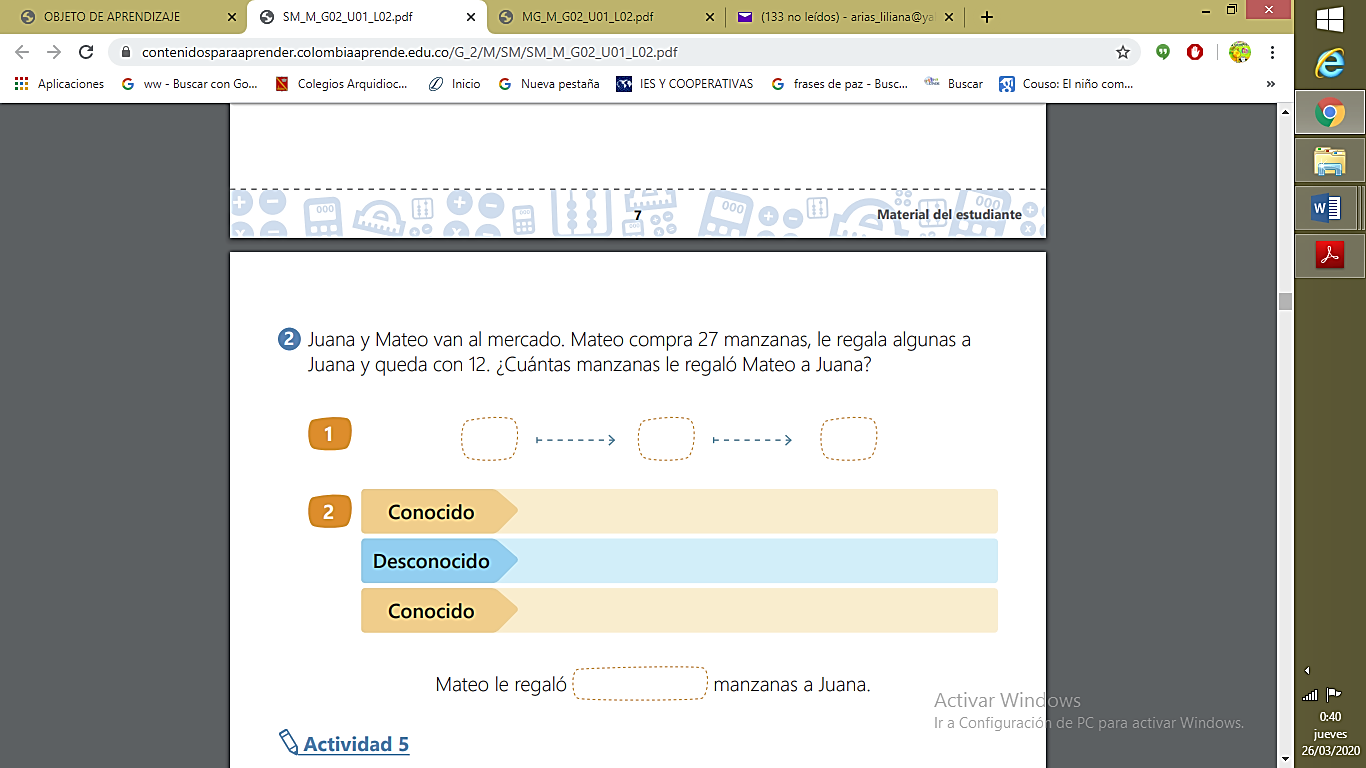 ACTIVIDAD 5. PROBLEMAS DE SUMAS Y RESTAS                                              (1 sesión)Problemas de sumas y restas Resuelve cada problema y responde las preguntas. María y Juan se encontraron en el parque y vieron allí a un vendedor de dulces. María compró 23 dulces y Juan 18. Escribe el número de dulces que tienen entre Juan y María.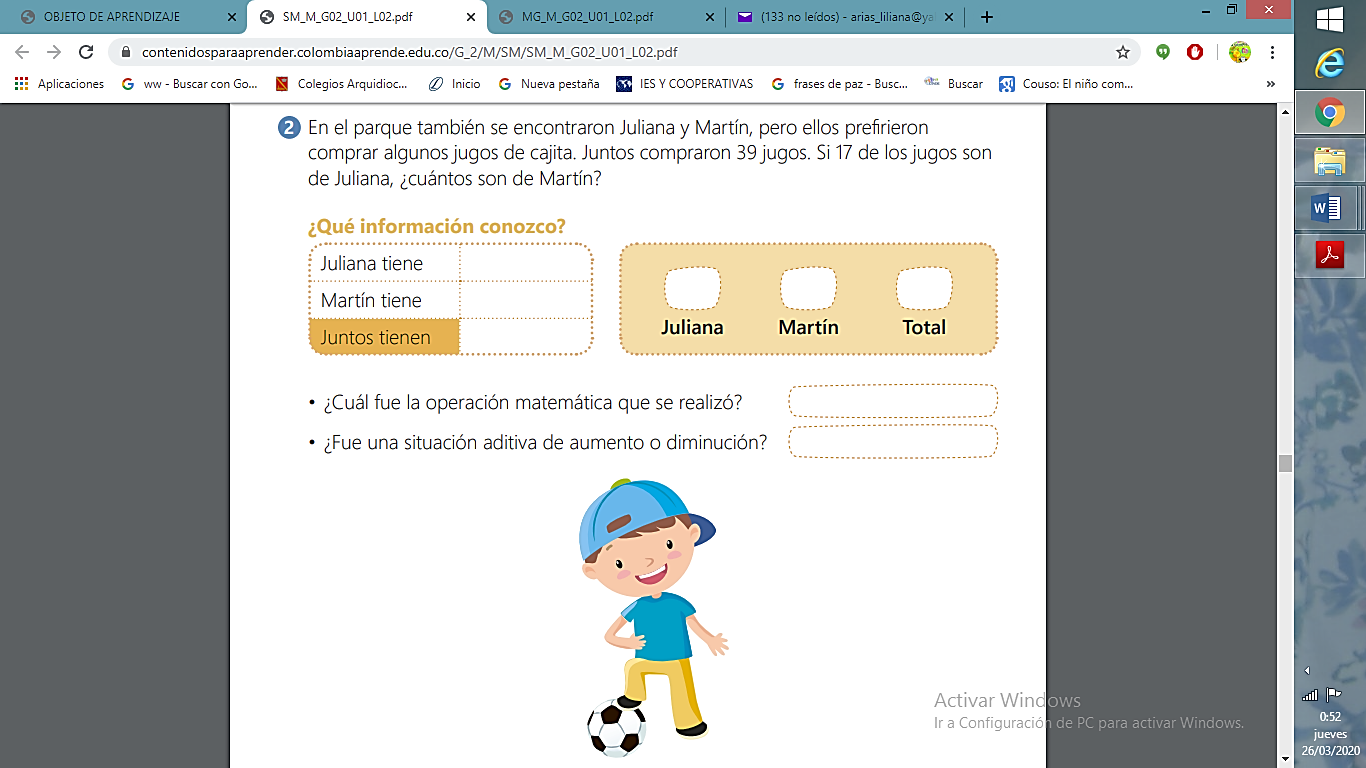 ACTIVIDAD 6. Problemas aditivos con parte o total desconocido                              (1 sesión)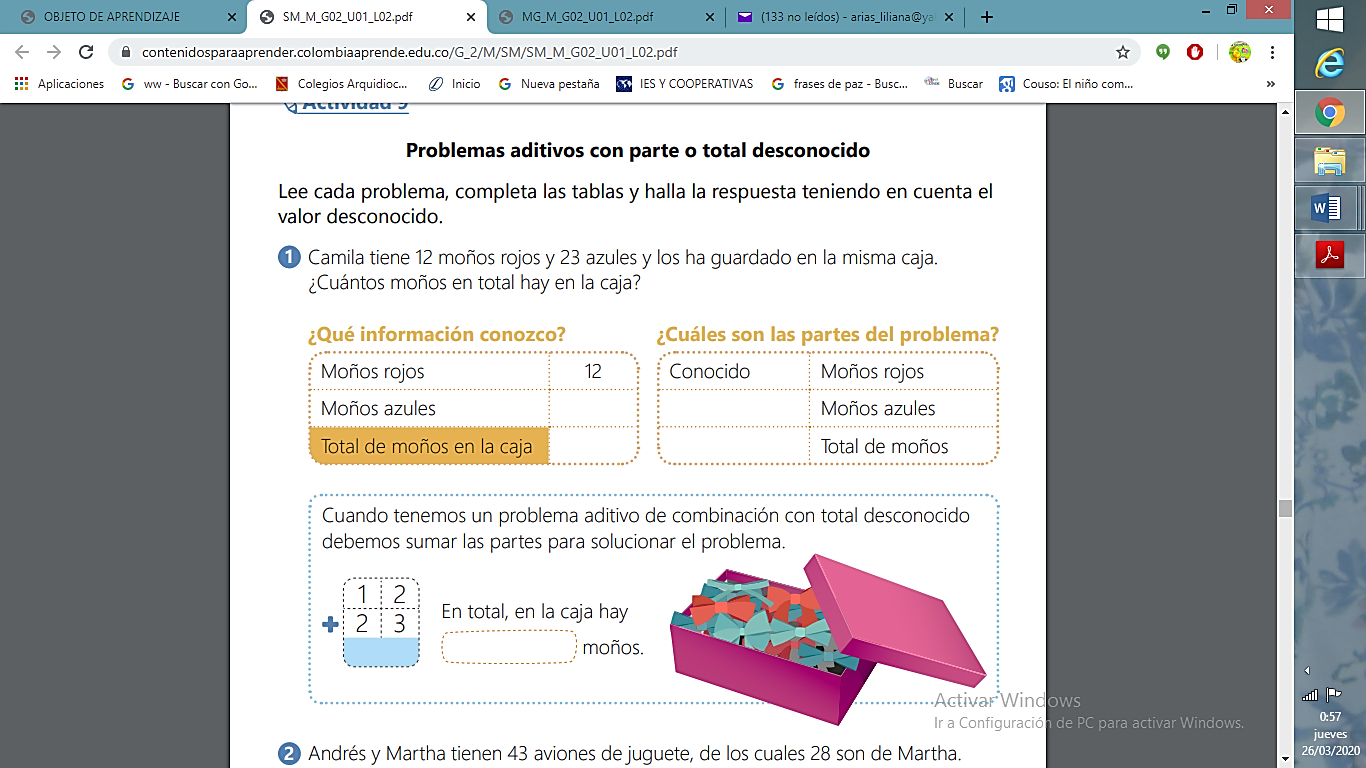 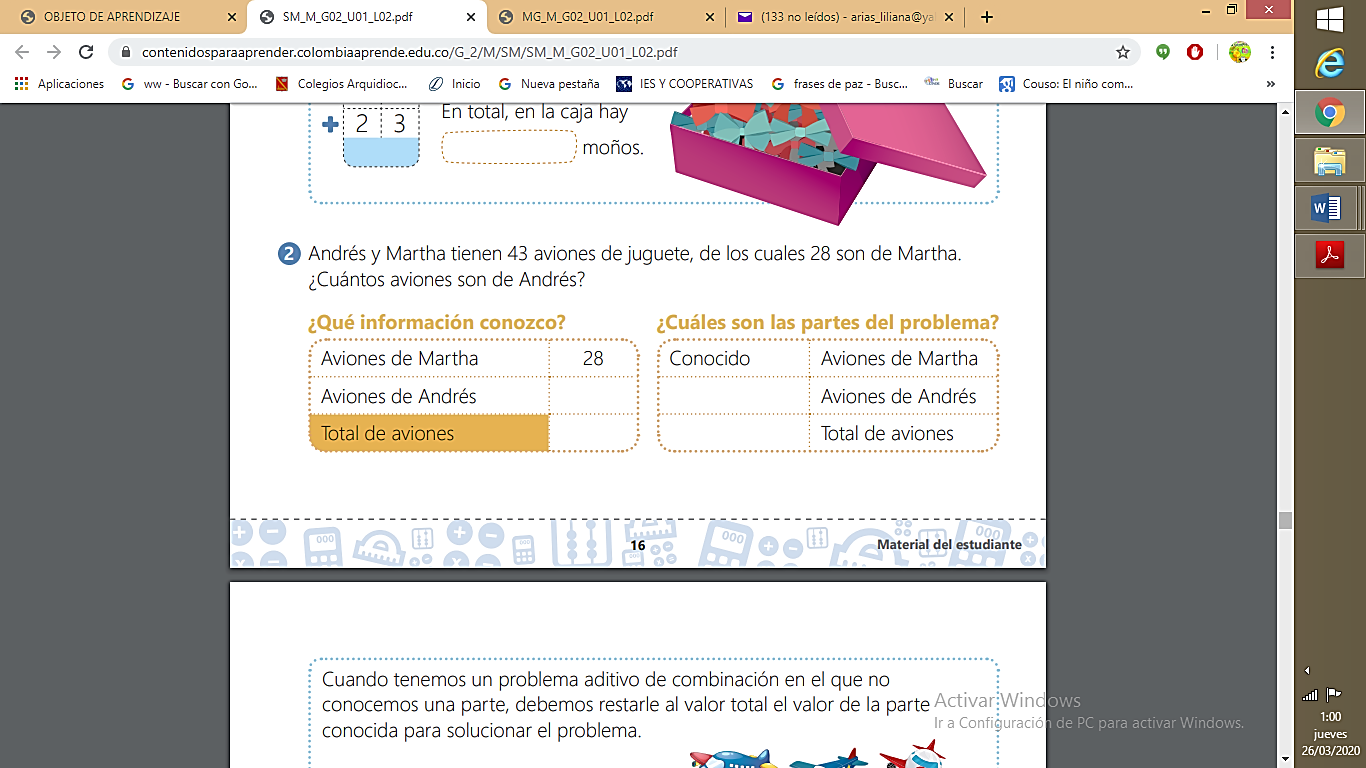 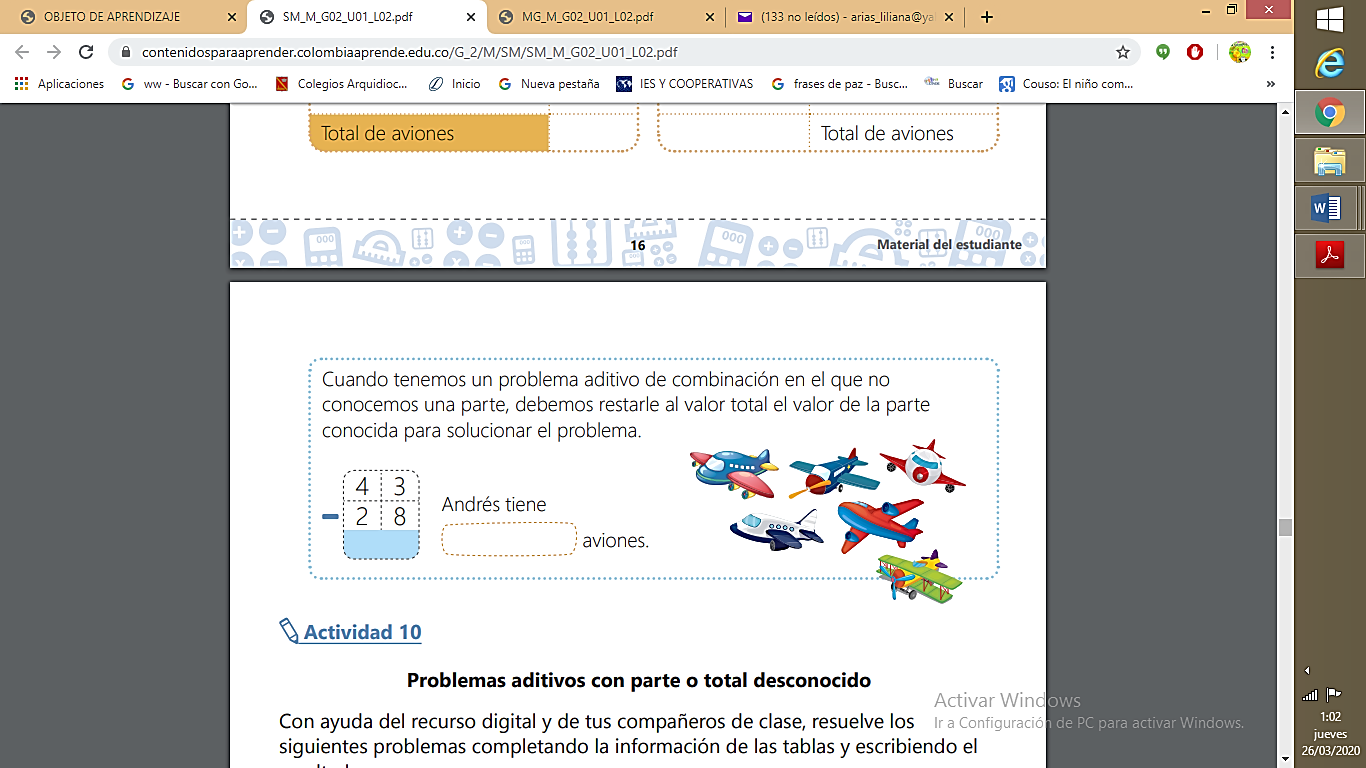 ACTIVIDAD 7. Problemas aditivos con parte o total desconocido                             (1 sesiones)De acuerdo a lo trabajado, resuleve los siguientes problemas: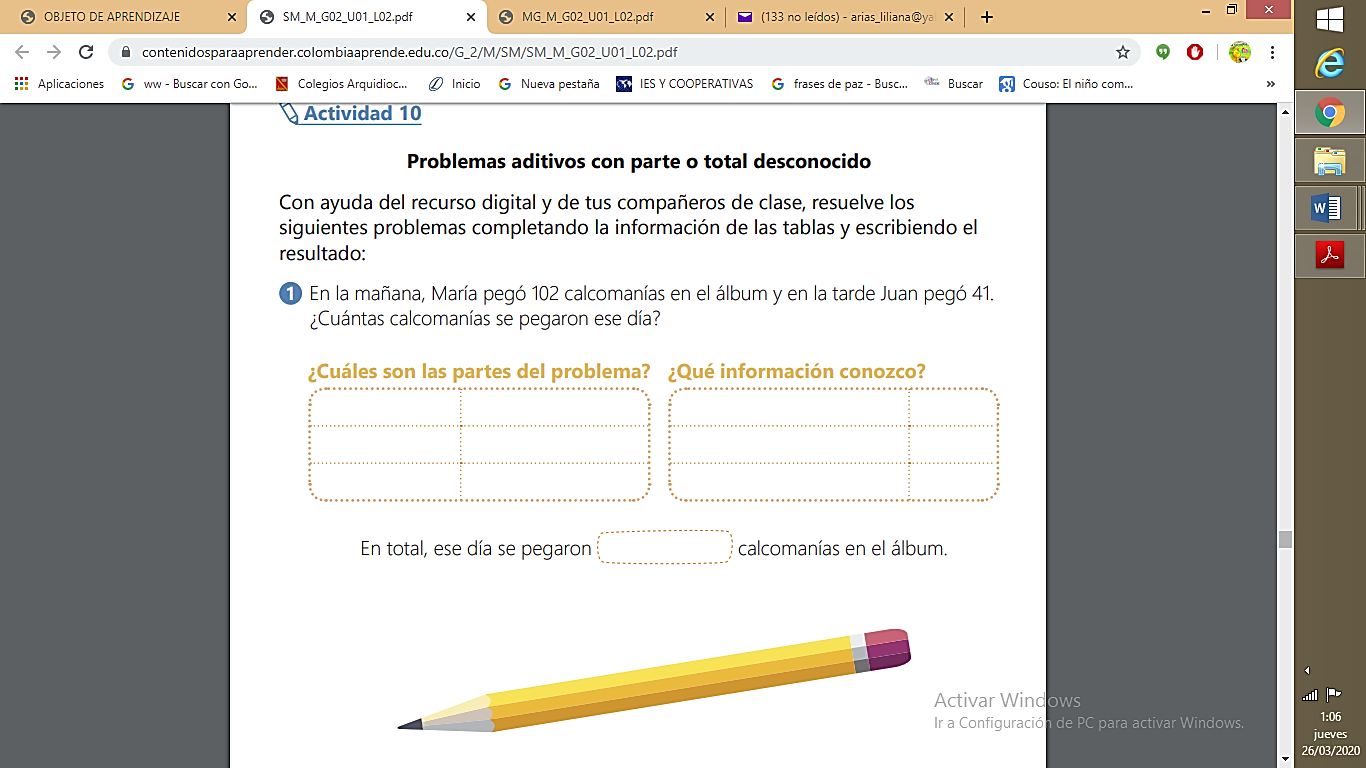 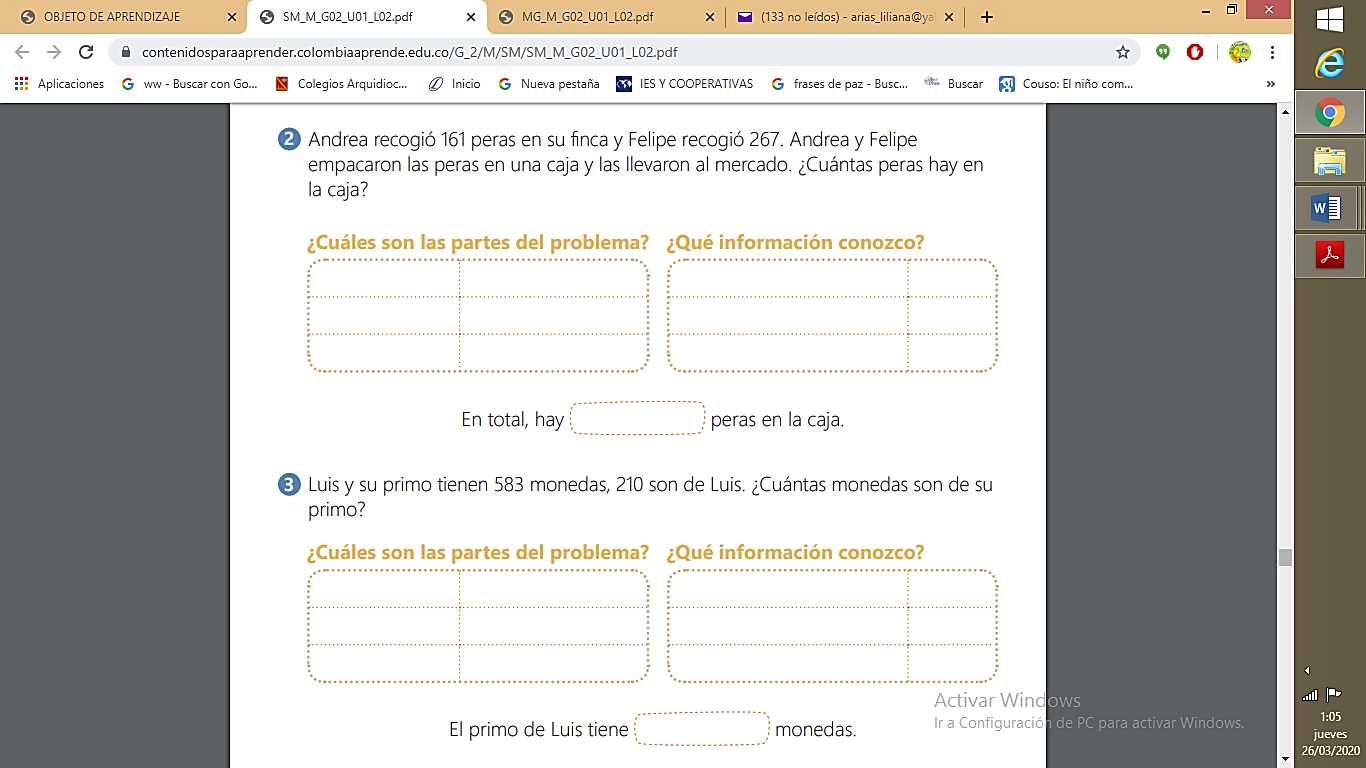 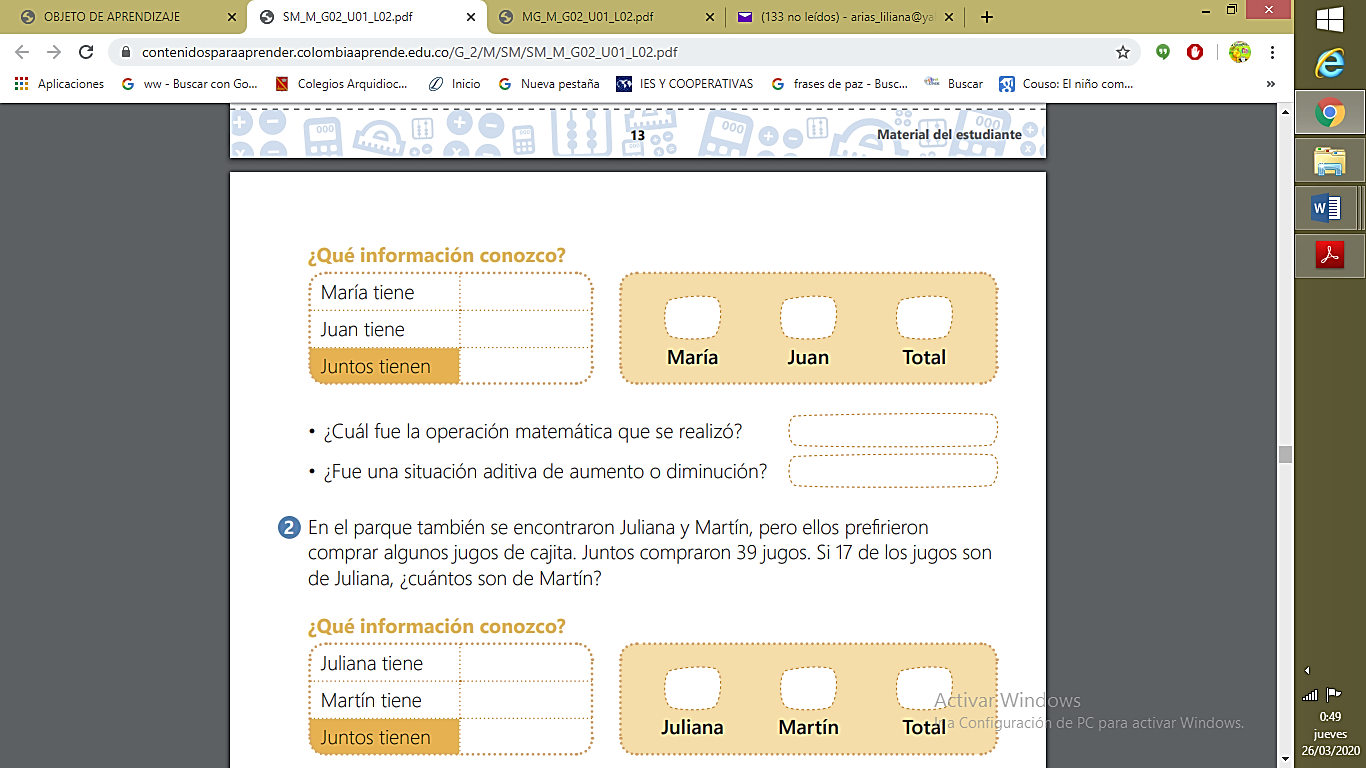 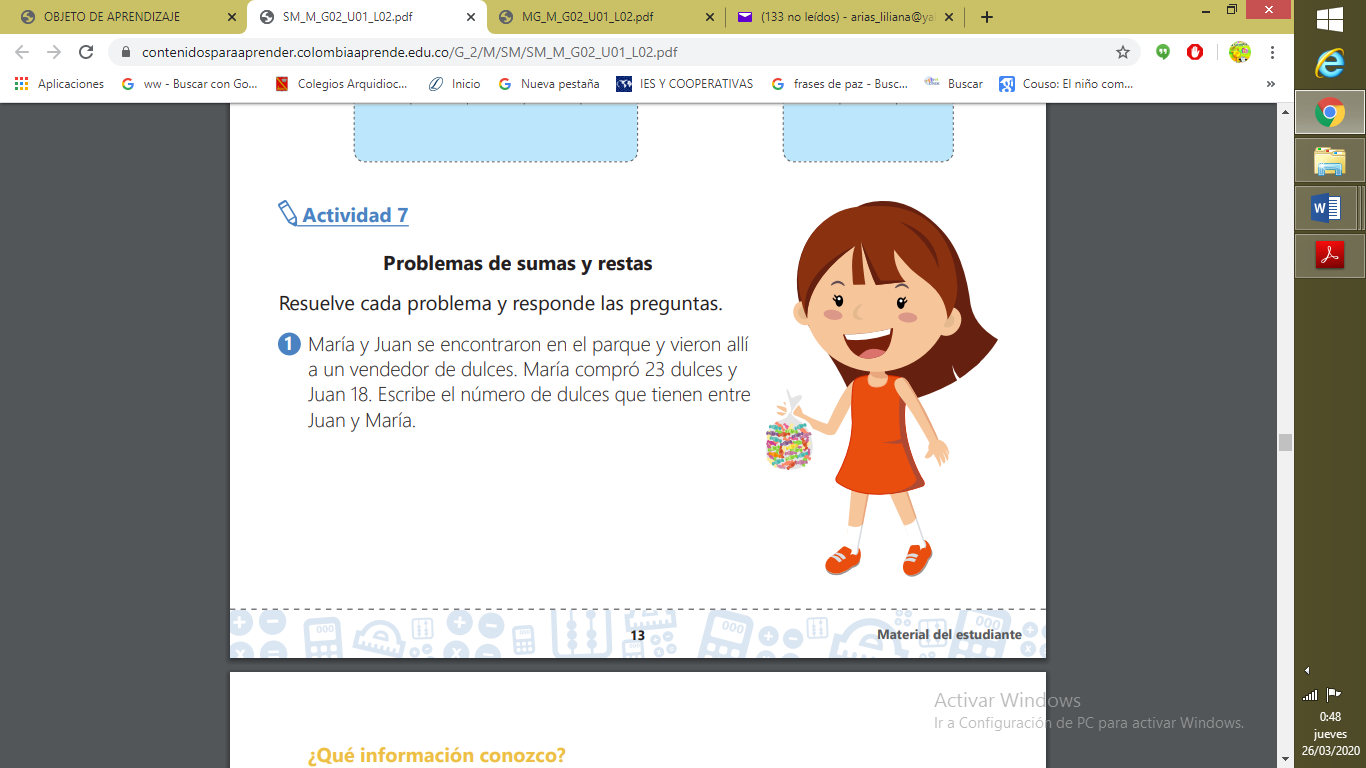 